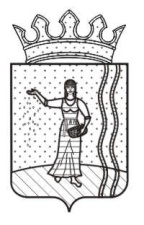 КОНТРОЛЬНО-СЧЕТНАЯ ПАЛАТА ОКТЯБРЬСКОГО ГОРОДСКОГО ОКРУГА ПЕРМСКОГО КРАЯУТВЕРЖДАЮ:Председатель Контрольно-счетной палатыОктябрьского городского округа Пермского края  _____________ (Т.В.Шеринкина)«___»_________  2021 г.ОТЧЁТо результатах  контрольного мероприятия  «Проверка законности, целевого и результативного (экономного и эффективного) использования бюджетных средств на решение  вопросов местного значения в сфере градостроительной деятельности»п. Октябрьский                                                    	                                «12» апреля 2021 года1.Контрольное мероприятие «Проверка законности, целевого и результативного (экономного и эффективного) использования бюджетных средств на решение  вопросов местного значения в сфере градостроительной деятельности» проведено в соответствии с планом работы Контрольно-счетной палаты Октябрьского городского округа (далее – КСП) на 2020 год, на 2021 год на основании решения Контрольно-счетной палаты Октябрьского городского округа Пермского края  от «28» декабря 2020 года № 5.Проверка   проведена   в  соответствии с Федеральным законом от 06.10.2003 № 131-ФЗ «Об общих принципах организации местного самоуправления в Российской Федерации»,  Федеральным законом от 07.02.2011 № 6-ФЗ «Об общих принципах организации и деятельности контрольно-счетных органов субъектов Российской Федерации и муниципальных образований»,  Законом Пермского края от 31.05.2012 № 40-ПК «Об отдельных вопросах организации и деятельности контрольно-счетных органов муниципальных образований Пермского края», Положением о Контрольно-счетной палате  Октябрьского  городского округа Пермского края, утвержденным решением Думы Октябрьского городского округа Пермского края  от 06.12.2019  № 98.2. Контрольное мероприятие начато «29» декабря 2020 года, окончено «12 марта 2021  года.Проверяемый период  - с «01» января 2019 года по «31» декабря 2020 года.3. Объекты контрольного мероприятия:в 2020 году - Комитет земельно-имущественных отношений и градостроительной деятельности администрации Октябрьского городского округа Пермского края, в 2019 году - Управление ресурсами и развития инфраструктуры администрации Октябрьского муниципального района Пермского края  (в соответствии с Законом Пермского края от 25 марта 2019 г. № 372-ПК «Об образовании нового муниципального образования «Октябрьский городской округ», решением Думы Октябрьского городского округа Пермского края от 18.09.2019 № 18 «О вопросах правопреемства»). 4. Цель контрольного мероприятия - проверка законности, целевого и результативного (экономного и эффективного) использования бюджетных средств, выделенных на решение вопросов местного значения в сфере градостроительной деятельности в 2019-2020 годах на территории Октябрьского муниципального района Пермского края, Октябрьского городского округа Пермского края.Объем проверяемых средств – 87 414,52 руб., в т. ч.: 2019 год – 22 407,8 руб., 2020 год –65 006,72 руб.5. Проверяемые вопросы:-краткая характеристика проверяемой сферы,-законность, целевое и результативное (экономное и эффективное) использование бюджетных средств на решение  вопросов местного значения в сфере градостроительной деятельности  на территории  Октябрьского муниципального района Пермского края в 2019 году,-законность, целевое и результативное (экономное и эффективное) использование бюджетных средств на решение  вопросов местного значения в сфере градостроительной деятельности  на территории  Октябрьского городского округа Пермского края в 2020 году.6.Ответственный исполнитель контрольного мероприятия – аудитор КСП  Н.В. Гильмиярова.7.В ходе проведения контрольного мероприятия отсутствовали факты препятствования в работе. 8.По результатам проведенной проверки  от объекта контрольного мероприятия пояснения и замечания по акту проверки в установленный срок не поступили. Соответственно, результаты проверки считаются принятыми объектом контрольного мероприятия.9.В процессе проведения контрольного мероприятия установлено следующее:9.1 Краткая характеристика проверяемой сферы9.1.1 Градостроительство – это область архитектуры и строительства, комплексно решающая функционально-практические (экономические, демографические, строительно-технические, санитарно-гигиенические) и эстетические (архитектурно-художественные) задачи на территории.Градоустройство, пространственное развитие территории осуществляются посредством градостроительной деятельности. Градостроительная деятельность в Российской Федерации регламентирована  Градостроительным кодексом Российской Федерации, утвержденным  Федеральным законом  от 29.12.2004 № 190-ФЗ (ред. от 30.12.2020).  На территории Пермского края градостроительная деятельность так же регламентирована Законом Пермского края от 14.09.2011 № 805-ПК «О градостроительной деятельности в Пермском крае».9.1.2 В соответствии с положениями Градостроительного кодекса Российской Федерации  градостроительная деятельность – это деятельность по развитию территорий, осуществляемая в виде:территориального планирования, градостроительного зонирования, планировки территории, архитектурно-строительного проектирования, 	строительства, капитального ремонта, реконструкции, сноса объектов капитального строительства, эксплуатации зданий, сооружений, комплексного развития территорий и их благоустройства.9.1.3 В соответствии со ст. 8 Градостроительного кодекса Российской Федерации к  полномочиям органов местного самоуправления в области градостроительной деятельности  в проверяемом периоде 2019-2020 гг. отнесены:	Соответствующие полномочия закреплены за органами местного самоуправления муниципального района и городского округа в статьях 15 и 16 
Федерального закона от 06.10.2003 № 131-ФЗ  «Об общих принципах организации местного самоуправления в Российской Федерации».	9.1.4	Градостроительная документация включает в себя:-схемы территориального планирования, генеральные планы  
(документы территориального планирования);-проекты планировки территории и возможно в их составе проекты межевания территорий (документация по планировке территории);-проекты межевания территорий и в их составе градостроительные планы земельных участков (документация по планировке территории).Назначение видов градостроительной документации: 9.1.5 В целях решения вопросов местного значения в сфере градостроительной деятельности на территории муниципального образования местной администрацией в проверяемом периоде разработаны и утверждены  ведомственные целевые программы (далее – ВЦП):- 2019 год – ВЦП «Обеспечение градостроительной деятельности на территории Октябрьского муниципального района Пермского края на 2017-2019 годы» (постановление администрации ОМР ПК  от 28.11.2016г. № 385-01-04 в ред. от 10.12.2018);- 2020 год – ВЦП «Обеспечение градостроительной деятельности на территории Октябрьского городского округа  Пермского края на 2020-2022 годы» (постановление администрации ОМР ПК  от 17.12.2019г. № 1040-266-01-05 в ред. от 11.12.2020).Указанными выше ВЦП в проверяемом периоде  в целях обеспечения градостроительной деятельности на территории района (округа) планировались к реализации следующие программные мероприятия: 9.2 Законность, целевое и результативное (экономное и эффективное) использование бюджетных средств на решение  вопросов местного значения в сфере градостроительной деятельности  на территории  Октябрьского муниципального района Пермского края9.2.1 Проверка законности, целевого и результативного (экономного и эффективного) использования бюджетных средств на решение  вопросов местного значения в сфере градостроительной деятельности  на территории  Октябрьского муниципального района Пермского края, Октябрьского городского округа Пермского края за период с 01.01.2019 г. по 31.12.2020 г. проведена КСП в разрезе  программных мероприятий.9.2.2 В целом исполнение программных мероприятий ВЦП  составило:а). в 2019 году:Неисполнение расходов   в сумме 1 592,2 руб.  по программному мероприятию «Опубликование в газете «Вперед» информации, необходимой для осуществления градостроительной деятельности (документы градостроительного зонирования,  планировки территории и др.)»  обусловлено  уменьшением фактической печатной площади в сравнении с плановой. Программное мероприятие «Разработка проектов внесения изменений  в генеральные планы  поселений в части описания местоположения границ населенных пунктов» плановой стоимостью 650 000,00 руб.  не выполнено в 2019 году в связи с тем, что подрядчиком ООО «Макалу» (г. Томск) не выполнены обязательства  по муниципальному контракту от 06.11.2019 № 0156300036019000112 на выполнение указанных работ. Администрацией Октябрьского городского округа в 2020-2021 гг. проведена соответствующая претензионная работа, в результате которой  работы по контракту    ООО «Макалу» частично выполнены в объеме 220 000,00 руб. (акт 00ГУ-000024 от 05.03.2021г.), оплата так же произведена в марте 2021 года (п/п № 4023 от 10.03.2021г.) в размере 220 000,00 руб.;б). в 2020 году: Неисполнение расходов   в сумме 3 593,28  руб.  по программному мероприятию «Опубликование в газете «Вперед» информации, необходимой для осуществления градостроительной деятельности (документы градостроительного зонирования,  планировки территории и др.)»  обусловлено тем, что в 2020 году не произведена оплата  услуг редакции газеты «Вперед»  по размещению необходимых сведений в печатном издании на общую сумму 3 581,10 руб.:акт выполненных работ № 346 от 31.12.2020г. на сумму 685,08 руб.,акт выполненных работ № 347 от 31.12.2020г. на сумму 2 896,02 руб.9.2.3 Проверкой установлено, что  расходы средств бюджетов Октябрьского муниципального района (2019 год), Октябрьского городского округа (2020 год) на реализацию ВЦП  произведены  Управлением (Комитетом) в рамках полномочий органов местного самоуправления, установленных ст. 8 Градостроительного кодекса РФ, ст. 15,16 Федерального закона от 06.10.2003 № 131-ФЗ  «Об общих принципах организации местного самоуправления в Российской Федерации», и соответствуют заявленным программным мероприятиям ВЦП.9.2.4 Факты нарушений законности, целевого и результативного (экономного и эффективного) использования бюджетных средств на решение  вопросов местного значения в сфере градостроительной деятельности  на территории  Октябрьского муниципального района Пермского края, Октябрьского городского округа Пермского края за период с 01.01.2019 г. по 31.12.2020 г. в ходе проведенного контрольного мероприятия не установлены.10. Всего по итогам контрольного мероприятия установлено:10.1  Факты нарушений законности, целевого и результативного (экономного и эффективного) использования бюджетных средств на решение  вопросов местного значения в сфере градостроительной деятельности  на территории  Октябрьского муниципального района Пермского края, Октябрьского городского округа Пермского края за период с 01.01.2019 г. по 31.12.2020 г. в ходе проведенного контрольного мероприятия не установлены.11. По результатам контрольного мероприятия  предлагается:11.1 Во исполнение требований раздела 6 Стандарта внешнего муниципального финансового контроля «Общие правила проведения контрольного мероприятия», утвержденного распоряжением председателя КСП от 25.02.2020 № 16  Отчет о результатах контрольного мероприятия направить в Думу Октябрьского городского округа Пермского края (для сведения).11.2 Во исполнение требований раздела 6 Стандарта внешнего муниципального финансового контроля «Общие правила проведения контрольного мероприятия» информацию о результатах контрольного мероприятия  разместить на официальном сайте Октябрьского муниципального района.Аудитор Контрольно-счетной палаты			                                        Н.В.ГильмияроваВо исполнение требований раздела 6 Стандарта внешнего муниципального финансового контроля «Общие правила проведения контрольного мероприятия» Отчет о результатах контрольного мероприятия направить: _______________________________________________________________________ПредседательКонтрольно-счетной палаты						       Т.В.ШеринкинаМуниципальный район (2019 год)Городской округ (2020 год)подготовка и утверждение документов территориального планирования муниципального образованияподготовка и утверждение документов территориального планирования муниципального образованияутверждение местных нормативов градостроительного проектированияутверждение местных нормативов градостроительного проектированияутверждение правил землепользования и застройкиутверждение правил землепользования и застройкиутверждение документации по планировке территории в случаях, предусмотренных Градостроительным кодексом РФутверждение документации по планировке территории в случаях, предусмотренных Градостроительным кодексом РФвыдача разрешений на строительство, разрешений на ввод объектов в эксплуатацию при осуществлении строительства, реконструкции объектов капитального строительства, расположенных на территориивыдача разрешений на строительство, разрешений на ввод объектов в эксплуатацию при осуществлении строительства, реконструкции объектов капитального строительства, расположенных на территориинаправление уведомлений, предусмотренных пунктом 2 части 7, пунктом 3 части 8 статьи 51.1 и пунктом 5 части 19 статьи 55 Гражданского кодекса РФ, при осуществлении строительства, реконструкции объектов индивидуального жилищного строительства, садовых домов на земельных участках, расположенных на соответствующих территорияхнаправление уведомлений, предусмотренных пунктом 2 части 7, пунктом 3 части 8 статьи 51.1 и пунктом 5 части 19 статьи 55 Гражданского кодекса РФ, при осуществлении строительства, реконструкции объектов индивидуального жилищного строительства, садовых домов на земельных участках, расположенных на соответствующих территорияхведение государственных информационных систем обеспечения градостроительной деятельности и предоставление сведений, документов и материалов, содержащихся в государственных информационных системах обеспечения градостроительной деятельностиведение государственных информационных систем обеспечения градостроительной деятельности и предоставление сведений, документов и материалов, содержащихся в государственных информационных системах обеспечения градостроительной деятельностипринятие решения о сносе самовольной постройки либо решения о сносе самовольной постройки или ее приведении в соответствие с установленными требованиями в случаях, предусмотренных гражданским законодательством, осуществление сноса самовольной постройки или ее приведения в соответствие с установленными требованиями в случаях, предусмотренных Градостроительным кодексом РФпринятие решения о сносе самовольной постройки либо решения о сносе самовольной постройки или ее приведении в соответствие с установленными требованиями в случаях, предусмотренных гражданским законодательством, осуществление сноса самовольной постройки или ее приведения в соответствие с установленными требованиями в случаях, предусмотренных Градостроительным кодексом РФ-принятие решений о развитии застроенных территорий-проведение осмотра зданий, сооружений на предмет их технического состояния и надлежащего технического обслуживания в соответствии с требованиями технических регламентов, предъявляемыми к конструктивным и другим характеристикам надежности и безопасности указанных объектов, требованиями проектной документации, выдача рекомендаций о мерах по устранению выявленных нарушений в случаях, предусмотренных Градостроительным кодексом РФ-разработка и утверждение программ комплексного развития систем коммунальной инфраструктуры городских округов, программ комплексного развития транспортной инфраструктуры городских округов, программ комплексного развития социальной инфраструктуры городских округов-заключение договоров о комплексном развитии территории по инициативе правообладателей земельных участков и (или) расположенных на них объектов недвижимого имущества Составляющая градостроительной деятельностиВид документацииНазначениеТерриториальное планированиесхемы территориального планирования определение целей и задач территориального планирования;определение перечня мероприятий по территориальному планированию и указание на последовательность их выполненияТерриториальное планированиегенеральные планы населенных пунктовопределение целей и задач территориального планирования;определение перечня мероприятий по территориальному планированию и указание на последовательность их выполненияТерриториальное планированиегенеральные планы городских округовопределение целей и задач территориального планирования;определение перечня мероприятий по территориальному планированию и указание на последовательность их выполненияГрадостроительное зонированиеправила землепользования и застройки, включая карты градостроительного зонирования и перечни градостроительных регламентовустановление территориальных зонустановление видов разрешенного использованияустановление предельных параметровустановление ограничений использованияПланировка территориипроекты планировки территориивыделение элементов планировочной структуры (красных линий, объектов инженерной и транспортной инфраструктур, границ зон планируемого размещения объектов);установление параметров планируемого развития элементов планировочной структурыПланировка территориипроекты межевания территорииустановление границ незастроенных земельных участков, планируемых для предоставления физическим и юридическим лицам для строительства;установление границ земельных участков, предназначенных для размещения объектов капитального строительства федерального, регионального или местного значенияПланировка территорииградостроительные планы земельных участковсвод всех имеющихся сведенийАрхитектурно-строительное проектированиепроектная документацияопределяет архитектурные, функционально-технологические, конструктивные и инженерно-технические решения для обеспечения строительства, реконструкции объектов капитального строительства, их частей, капитального ремонта, если при его проведении затрагиваются конструктивные и другие характеристики надежности и безопасности объектов капитального строительстваСтроительство, капитальный ремонт, реконструкция объектов капитального строительствапроектная документацияопределяет архитектурные, функционально-технологические, конструктивные и инженерно-технические решения для обеспечения строительства, реконструкции объектов капитального строительства, их частей, капитального ремонта, если при его проведении затрагиваются конструктивные и другие характеристики надежности и безопасности объектов капитального строительстваНаименование мероприятия Финансовое обеспечение, руб.Финансовое обеспечение, руб.Источник финансированияНаименование мероприятия 2019 год2020 годИсточник финансированияРазработка проекта местных нормативов градостроительного проектирования городского округа0,0014 600,00Местный бюджетОпубликование в газете «Вперед» информации, необходимой для осуществления градостроительной деятельности (документы градостроительного зонирования,  планировки территории и др.)24 000,0054 000,00Местный бюджетРазработка проектов внесения изменений  в генеральные планы  поселений в части описания местоположения границ населенных пунктов650 000,000,00Местный бюджетитого674 000,0068 600,00хНаименование мероприятия План, руб.Факт, руб.Наименование мероприятия Опубликование в газете «Вперед» информации, необходимой для осуществления градостроительной деятельности (документы градостроительного зонирования,  планировки территории и др.)24 000,0022 407,80Разработка проектов внесения изменений  в генеральные планы  поселений в части описания местоположения границ населенных пунктов650 000,000,00Наименование мероприятия План, руб.Факт, руб.Наименование мероприятия Разработка проекта местных нормативов градостроительного проектирования городского округа14 600,0014 600,00Опубликование в газете «Вперед» информации, необходимой для осуществления градостроительной деятельности (документы градостроительного зонирования,  планировки территории и др.)54 000,0050 406,72итого68 600,0065 006,72